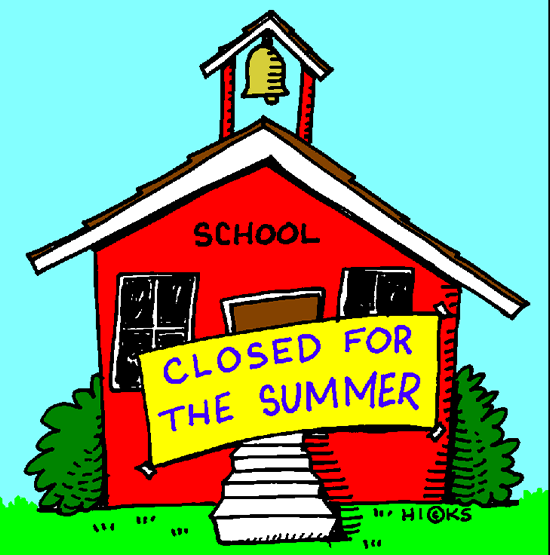 School’s Out Weekend At Emmett KOAJune 5th-7thFriday:9:00am-8:30pm $ Jumping Pillow8:30 Movie at the Pavilion Saturday: 9:00am-8:30pm? $ Jumping Pillow10:30-11:00 Arts & Crafts at the Pavilion 11:30-12:00 Kickball near the playground2:00-3:00 $Bingo at the Pavilion ($1 per card)7:00 Wagon Ride meet at the StoreSunday: 9:00am-1:00pm $Jumping Pillow10:00-? Scavenger Hunt meet at the Pavilion 11:00-11:30 Arts & Crafts at the Pavilion At the PavilionFeaturing Hunts Pizza/ Wings & Ashby’s Ice CreamFriday: 5:00pm-9:00pmSaturday:3:00pm-8:00pm